Seisuga 17.10.2014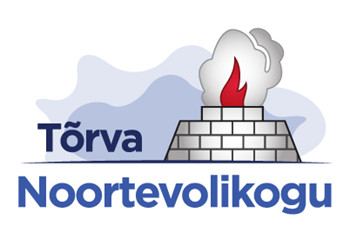 TÕRVA NOORTEVOLIKOGUTEGEVUSKAVA TÄITUMISE ARUANNEKäesolevas dokumendis on välja toodud tegevused, mis „Tõrva Noortevolikogu tegevuskava 2014“ dokumendis ette nähtud olid.Jaanuar 2014Kohvikuõhtu(Sirli Pippar) – toimus esimene kohvikuõhtu, kus külas oli Mihkel Raud. Osa võttis sündmusest umbes 60 inimest. Üritust toetas Kesklinna kohvik, vahepalana pakkusid muusikalise etteaste Deivi Kivi ja Sirli Pippar. Kuna üritus oli populaarne, sooviti ka tulevikus samasuguste üritustega jätkata.Kohtumine ÕE-ga(Hardo Adamson ja Romet Piller) – kohtumisaeg lepiti küll kokku, kuid viimasel hetkel hüppasid nii ÕE kui ka Noortevolikogu liikmed alt ja kohtumine jäi ära.Ideekonkurss Tõrva teemal(Karl Kirt) – konkursi reglement tehti peaaegu valmis, kuid teostus jäi soiku. Karl soovis anda kevadel konkursi korraldamise kellelegi teisele, kuid keegi ei soovinud seda edasi korraldada.Helkurikampaania(Sirli Pippar) – kahe helkurijagamise käigus saavutati inimeste tähelepanu probleemi olemasolule ja ühtekokku jagati välja üle 150 helkuri. Lisaks valmis aktsioonist video, mida levitati sotsiaalmeedia kaudu. Aktsiooni toetas helkuritega Maanteeamet.Veebruar 2014Kõrghariduse teemanädal Tõrva Gümnaasiumis(Triin Jaansalu) – terve nädala jooksul andsid gümnaasiumiõpilastele loenguid enda kõrgkoolidest ja erialadest 8 kooli vilistlast. Lisaks sellele oli soovijatel võimalus saada karjaarinõustamist. Peale vilistlaste tutvustasid enda õppimisvõimalusi TTÜ Tartu Kolledž ja läbi viidi IKT erialade tutvustus ning töötuba. Tagasisidest selgus, et noortele läks selline üritus korda ning sooviksid võimalusel ka tulevikus sellistest üritustest osa võtta.Märts 2014Kohvikuõhtu – jäi ära, samuti polnud kindlat vastutajat määratud.Aprill 2014Asutuse külastus(Anett Kikas) – plaanis oli külastada Tõrva Veejõudu ja esialgne kokkulepe asutusega oli ka olemas. Küll aga ei olnud Noortevolikogul endal huvi ja küsitlusele, millal külastus toimuda võiks, vastasid vähesed.Mai 2014„Teeme ära!“ – kuna samal ajal toimus teine üritus Tallinnas, ei saanud paljud Noortevolikogu liikmed aktsioonist osa võtta. Koristati Patküla koolimaja ning osa võtsid paar liiget.Juuni 2014Noortevolikogu piknik(Triin Jaansalu) – juunis esialgu piknikuna toimunud motivatsiooniüritus ei toimunud, kuid selle asemel saadi ENLi projektifondi toel korraldada juulis kolmepäevase väljasõidu Hiiumaale. Lisaks Hiiumaa noortekogule kohtuti ka Haapsalu Noortevolikogu esimehega. Väljasõidust võtsid osa 7 Noortevolikogu liiget.Lastekaitsepäeva tähistamine – antud tähtpäeva Noortevolikogu ühiselt ei tähistanud ning mingisugust aktsiooni ei korraldatud.Juuli 2014Asutuse külastus(Sirle Jaansalu) – antud tegevust ei toimunud.August 2014Noortevolikogu auhind(Romet Piller) – auhinna saajaks valis Noortevolikogu õpetaja Katrin Priilahe. Auhind anti üle 1. septembri aktusel.Tõrva noorte omaloomingukontsert(Sirli Pippar) – antud tegevust ei toimunud.Tõrva Raadio(Sirli Pippar) – Tõrva Tule Päevade raames käivitati viieks päevaks Tõrva Raadio, mis on kahtlemata Noortevolikogu selle aasta suurim saavutus. Väga lühikese ettevalmistusajaga suudeti teha midagi, mis saavutas positiivset vastukaja nii kohalikue kui ka kaugemalt tulnud rahva hulgas. Projekti toetas Tõrva linnavalitsus, Showtech OÜ.September 2014III koosseisu valimised(valimiste projektijuht Triin Jaansalu) – septembris kuulutati välja valimised. Kandidaate laekus 16 ning hääletada on võimalus 13.-31. oktoobril.Kohvikuõhtu(Sirli Pippar) – toimus järjekorras teine kohvikuõhtu, kuhu oli kohale kutsutud Evelin Võigemast. Vahepalasid pakkus Kungla muusikalitrupp. Üritust toetasid Kesklinna kohvik ja Meira.AastaringseltNoorteuuringu teostamine ja noorsootöö arengukava koostamine(Karl Kirt, Sirli Pippar, Margo Metsoja ja Triin Jaansalu) – antud tegevusega sel aastal otseselt ei tegeletud, küll aga saadi linna arengukavasse noorsootöö alapunkt just noorte eestvõtmiselt. Noorsootöö arengukava koostatakse jägmise aasta jooksul.Koostöö meediaga(kommunikatsioonijuht) – erinevatest ettevõtmistest tehti pressiteateid, mis avaldati ka Tanklas kui ka Valgamaalases. Lisaks sellele kajastati Tõrva Raadiot ka vikerraadio mulgikeelsetes uudistes.Koostööprojektid ja koostöö Valgamaa noortekoguga(esimees) – sel aastal on koostöö linnvalitsusega kindlasti paranenenud, kuid siiski on kontakt linnavolikoguga saavutamata jäänud. Ühekordse projektiga(väljasõit Hiiumaale) puututi kokku Hiiumaa noortekogu ja Haapsalu Noortevolikoguga, kellega projektijärgne kontakt puudub. Valgamaa noortekogu on avaldanud soovi Tõrva Noortevolikoguga kohtuda, kuid seda pole siiski toimunud.Tulemas veel 2014. aastalII koosseisu viimane koosolek(Romet Piller)II ja III koosseisu ühisseminar(Triin Jaansalu)III koosseisu avaistung(valimiskomisjoni esimees, valimiste projektijuht)Triin JaansaluTõrva Noortevolikogu aseesimeesLisaKOOSOLEKUTEL OSALEMISE STATISTIKA2014. aastal toimus 7 koosolekut. Kvoorum ei olnud koos 3. augusti koosolekul. Septembrikuu koosolek jäi toimumata, kuna enne koosoleku toimumist oli teada kvoorumi mittetäitumisest.(Tabelis: nimi, koosolekute arv, osalemine(arvesse lähevad ka skype teel osalemised), puudumine, osalusprotsent)LiigeKoosolekute arvOsaleminePuudumineOsalusprotsentRomet Piller76186%Triin Jaansalu770100%Hardo Adamson74357%Sirle Jaansalu75271%Anett Kikas75271%Karl Kirt76186%Kaspar Metsar73443%Salme Ojap74357%Kristiina Omuk75271%Sirli Pippar76186%Katrin Saarep72529%Ülla Tamm73443%Karl Karpov5050%